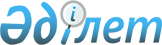 "1981-1990 жылдары туған азаматтарды 2008 жылғы сәуір-маусымда және қазан-желтоқсанда мерзімді әскери қызметке кезекті шақыруды ұйымдастыру туралы" 2008 жылғы 2 сәуірдегі N 339 қаулыға өзгерістер енгізу туралы
					
			Күшін жойған
			
			
		
					Шығыс Қазақстан облысы Семей қаласының әкімдігінің 2008 жылғы 1 желтоқсандағы N 1414 қаулысы. Шығыс Қазақстан облысы Әділет департаментінің Семей қаласындағы әділет басқармасында 2008 жылғы 22 желтоқсанда N 5-2-97 тіркелді. Күші жойылды - Шығыс Қазақстан облысы Семей қаласының әкімдігінің 2009 жылғы 24 тамыздағы N 1037 қаулысымен

      Ескерту. Күші жойылды - Шығыс Қазақстан облысы Семей қаласының әкімдігінің 2009.08.24 N 1037 қаулысымен.

      

      Кадрлық өзгерістерге байланысты және «Жергілікті мемлекеттік басқару туралы» Қазақстан Республикасының 2001 жылғы 23 қантардағы   № 148-II Заңының 37-бабына сәйкес қала әкімдігі ҚАУЛЫ ЕТЕДІ:



      1. «1981-1990 жылдары туған азаматтарды 2008 жылғы сәуір- маусымда және қазан - желтоқсанда мерзімді әскери қызметке кезекті  шақыруды ұйымдастыру туралы» Семей қаласы әкімдігінің 2008 жылғы 2   сәуірдегі № 339 қаулысына (2008 жылғы 5 мамырдағы № 5-2-87 нормативтік актілерді мемлекеттік тіркеу тізілімде тіркелген, «Семей таңы» және «Вести Семей» газеттерінде 2008 жылғы 22 мамырда № 21 жарияланған) мынадай өзгерістер енгізілсін:

      1) шақыру комиссиясының құрамына енгізілсін:

      Шаханов Шамғали Нұрғалиұлы - Семей қаласының қорғаныс істері   жөніндегі басқармасының бастығы;

      Азбергенов Сержан Мұхтарұлы – қала әкімдігі аппаратының мемлекеттік - құқықтық бөлімінің бастығы міндетін атқарушы;

      2) шығарылсын: Т.Б. Жолжақсынов, Р.Т.Нұралиев.



      2. Осы қаулы жарияланған күннен бастап қолданысқа еңгізіледі.

       Семей қаласының әкімі               М. Айнабеков 
					© 2012. Қазақстан Республикасы Әділет министрлігінің «Қазақстан Республикасының Заңнама және құқықтық ақпарат институты» ШЖҚ РМК
				